ПРОГРАММАПО   ПРОФОРИЕНТАЦИОННОЙ РАБОТЕС ОБУЧАЮЩИМИСЯc. Приуральское2013 год.«Утверждаю»Директор МОУ «СОШ»с. Приуральское………………Чапина В. И.……………………………………данные от: 28.03.2012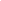 Пояснительная записка   Профессиональная ориентация обучающихся является важнейшей составляющей школьного образования.   В настоящее время поиск новых подходов в области профориентационной работы обусловлен спецификой сложившейся в стране ситуации. Рыночные отношения оказали свое определяющее воздействие и на школу. Школа как государственный институт выполняет предъявленный ей заказ. Если раньше государство было единственным заказчиком образовательных услуг и рынка труда, то на современном этапе развития появилось значительное количество других весомых и влиятельных заказчиков (родители, учебные заведения профессионального образования, представители общественных организаций, производства, экономики, бизнеса и др.) Работодатели предъявляют высокие требования к профессиональной компетентности работника. Компетентность специалиста сегодня предполагает, помимо собственно профессиональной технологической подготовки, ряд других компонентов (базисных квалификаций), имеющих в основном внепрофессиональный или надпрофессиональный характер, но в то же время необходимых каждому специалисту. Это самостоятельность, творческий подход к любому делу, умение постоянно учиться и обновлять свои знания, владение «сквозными» умениями: работа на компьютере, пользование базами и банком данных, понимание экономики бизнеса и др. Необходимо учитывать, что на смену монопрофессионализму приходит полипрофессионализм, поэтому нужно быть готовым к тому, что знаний и умений, полученных за период обучения в молодости, не хватит на всю трудовую жизнь. В современных условиях, бесспорно, требуется повышение качества образования школьников и его важнейшей составляющей – подготовки к социально – профессиональному самоопределению на новой качественной основе.   Вопрос профессионального самоопределения начинает осознаваться учащимися в 14 – 15 лет. Для этого возраста данная проблема является насущной и актуальной. Старшие подростки стремятся разобраться в себе, оценить свои возможности в современном мире, в том числе и в профессиональном.     Следовательно, профессиональная ориентация учащихся – это действительно актуальная, серьезная проблема, которую необходимо решать совместными усилиями всех участников образовательного процесса.Система профориентации учащихся через урочную и внеурочную деятельностьI. Создание системы диагностик, направленной на выявление склонностей и способностей учащихсяII. Осуществление профориентации через систему обученияIIII. Система общешкольных внеклассных мероприятий по профориентации учащихсяIV. Работа классных руководителей по профориентации учащихсяV. Работа библиотеки по профориентации учащихсяVI. Оказание помощи родителям по вопросам профессионального самоопределения детейЭтапы реализации программыI этап – этап разработки и подготовки к реализации  Программы профориентационной работы с учащимися     (2013 -  2014 гг.)1. Разработка основных направлений профориентационной работы с учащимися.2. Подготовка диагностических методик для изучения личности учащихся.3. Ознакомление с практикой проектирования рабочих программ.4.  Проектирование Программы профориентационной работы.5. Обсуждение и утверждение Программы на педагогическом совете школы.  II этап – этап практической реализации Программы профориентационной работы с учащимися      (2013– 2016 гг.)1. Расширение и укрепление связей школы с  учебными заведениями Республики..2. Создание системы диагностик для выявления склонностей и способностей учащихся. 3. Организация факультативных занятий для учащихся 9 – х классов «В поисках своего призвания»4. Создание картотеки «Профессия, с которой знакомит предмет». Организация тематических классных часов «Профессия, с которой знакомит предмет».5. Знакомство с образовательными услугами города.6. Организация и проведение родительских собраний по проблеме профессиональной ориентации учащихся. III этап – этап обобщения опыта реализации Программы профориентационной работы с учащимися   (2017 – 2018 гг.)1. Подготовка аналитических материалов об итогах работы по реализации Программы профессиональной ориентации учащихся.2. Круглый стол «Итоги реализации Программы профориентационной работы с учащимися.3. Проектирование перспектив, путей и способов дальнейшего развития профориентационной работы в школе.Циклограмма профориентационной работы с учащимися2013 – 2014 учебный годАнализ работы по профориентации учащихся2013-2014учебный годВ течение 2013/ 2014 учебного года была проведена следующая работа:1) Сотрудничество  с ППЭТ, ПРУВ течение учебного года регулярно поддерживалась связь с работниками ППЭТ, ПРУ. В начале года была организована  встреча с преподавателе ПРУ для учащихся, в ходе которой ребята получили возможность познакомиться с профессиями, которым обучают , режимом работы, преподавателями. К сожалению,   ни один выпускник не поступил в ПРУ. Это очень низкий показатель. В следующем учебном году следует обратить особое внимание на эту проблему.  2) Психодиагностическая работа (в связи с задачами профориентации). Два раза в течение учебного года (на начало года и на конец учебного года) была собрана информация о профессиональных намерениях старшеклассников (9 классы, 11 классы). Данные диагностики показали, что на начало учебного года лишь отдельные учащиеся определились с местом дальнейшего обучения. У большинства ребят профессиональный выбор не сделан или наблюдается очевидное несоответствие познавательным интересам, индивидуально – психологическим особенностям и способностям. Многие учащиеся имеют поверхностные знания о выбранной профессии. Следовательно,  необходима просветительская работа с учащимися, в ходе которой они должны научиться правильно делать профессиональный выбор, соответствующий интересам и склонностям, способностям и личностным качествам. Особое внимание необходимо обратить на данные тестирования коммуникативных и организаторских способностей. Практически у всех учащихся данные способности находятся на   низком уровне развития. Необходима целенаправленная работа по развитию этих качеств.  3) Просветительская работа (в связи с задачами профориентации). Были проведены индивидуальные и групповые беседы с учащимися по итогам диагностических тестов, а также по запросам учащихся. В течение учебного года были собраны необходимые методики для диагностики профессиональных интересов и склонностей, подготовлен демонстрационный материал к методикам.План профориентационной работы на 2014/2015 учебный год